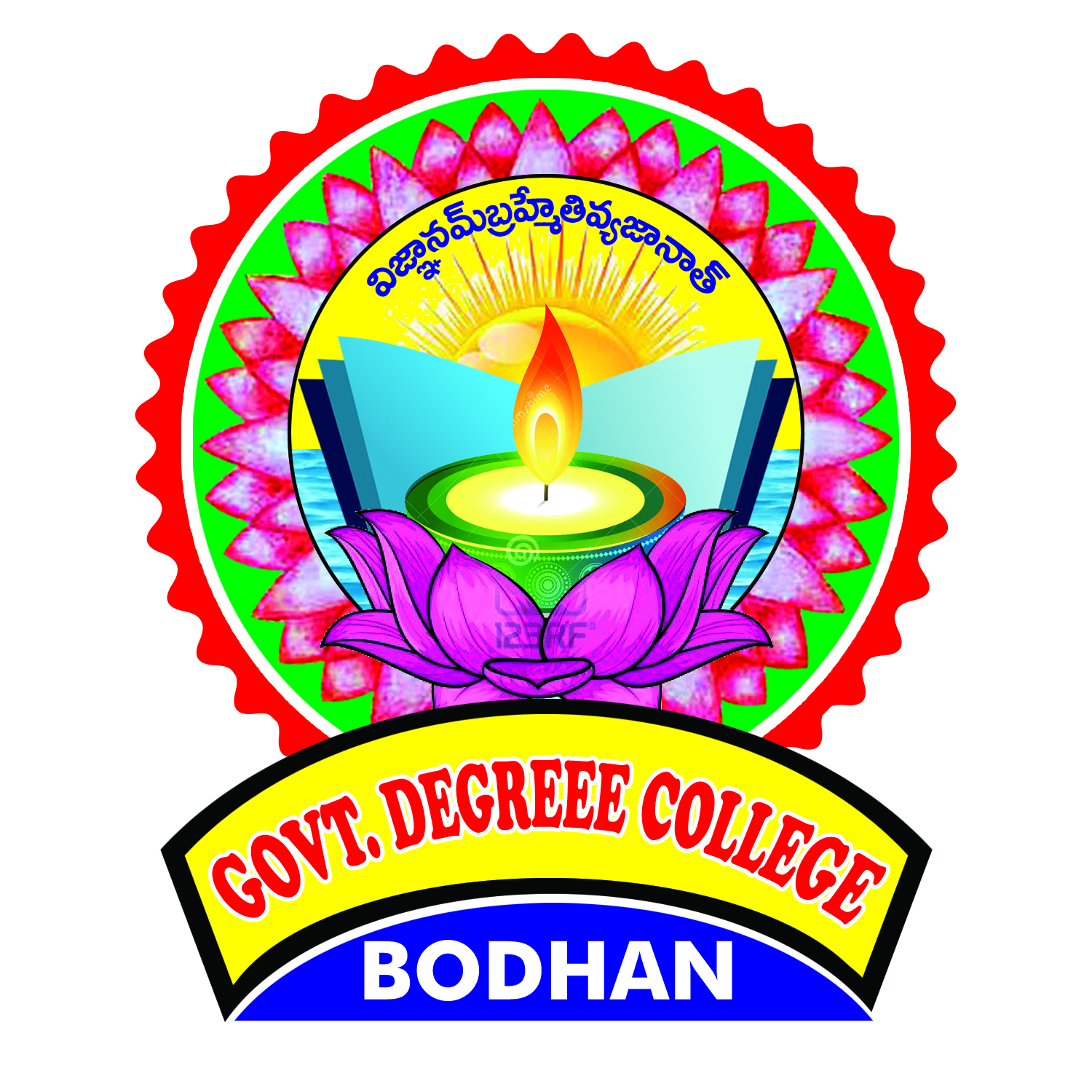 GOVT. DEGREE COLLEGE, BODHANALUMNI FEED BACKName of the Alumni			: ______________________________________Address						: ______________________________________Contact Number				: ______________________________________Name of the Course Completed	: ___________________________________Year of Completion			: ______________________________________Occupation / Designation	: ______________________________________1)	How do you rate the courses course 				that you have learnt in the college in relation to your current job or occupation2) Infrastructure & Lab Facility		:3) Faculty							:4) Canteen facilities					:5) Library							:6) Office Staff						:7) Hostel Facility					:8) Educational Resources			:9) Admissions procedure			:10) Do you feel proud to be associated with modern college as alumni?		Yes / No11) Are you a member of Alumni Association?								Yes / No12) Do you have any grievances with the college?							Yes / No13) As a student / As an alumni please specify / Indicate the grievance:14) I what way the development activities organized by the college contributed to your over 	all development	: ___________________________________________________________________________________________________________________________________15) Any other suggestion : ____________________________________________________